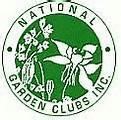 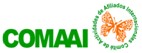 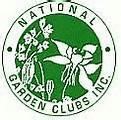 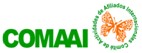  PROTOCOLO DE CONSTANCIA DE  REVISIÓN Y AUTORIZACIÓN      DE PROGRAMAS DE EXPOSICIONES DE FLORES NGC/COMAAIEl Programa de toda Exposición de Flores NGC, Virtual o Presencial, auspiciada por las Afiliadas Internacionales al National Garden Clubs, Inc., que ofrece los Premios Mayores al Expositor NGC o Premios Monarca de Oro Virtuales NGC/COMAAI, debe ser enviado para una revisión y autorización obligatoria a las Directoras de Revisión de Programas NGC IA (DRP).Las DRP reciben el Programa de Exposición (en formato Word) un mínimo de cuatro (4) meses antes de la fecha programada del evento, confirman la recepción y dan seguimiento a su revisión.Dentro de las 2 semanas de recibido el material, las DRP devuelven este documento al Comité de la Exposición con las modificaciones sugeridas para conformar con el Manual de Exposiciones de Flores 2017, ver. 3.03 actualizado Julio 2023.El Comité de la Exposición hace los cambios indicados y reenvía el programa para la aprobación final.Al conformar el Programa con los estándares establecidos por NGC/COMAAI, las DRP devuelven el programa aprobado en formato PDF, el cual NO debe ser modificado.El Programa de Exposición queda autorizado para ofrecer los Premios Mayores al Expositor o Premios Monarca de Oro Virtuales NGC/COMAAI.Este documento firmado por las DRP es la Autorización del Programa ante el NGC/COMAAI.Para ser promovido a traves de la Web COMAAI, el Programa DEBE ser aprobado por las DRP, y enviado según la información ofrecida en el  PROTOCOLO COMITÉ DE MEDIOS SOCIALES Directoras de Revisión de Programa                RC/MP/SW/PN Enero 2024            1-PROGRAMA RECIBIDO POR DPFECHA:2- PAÍS:Nombre de Exposición: 3- AUSPICIANTE (Club, Consejos AI)4- PROGRAMA REGRESADO A COMITÉ CON CORRECCIONES Y SUGERENCIAS  FECHA.5- DP RECIBE POR SEGUNDA VEZ PARA VERIFICAR FECHA:6- PROGRAMA APROBADO CON LOS ESTÁNDARES       ESTBLECIDOS POR NGC FECHA: